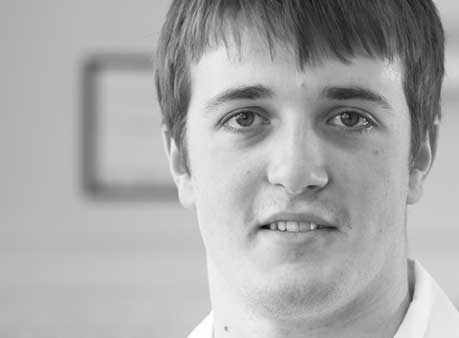 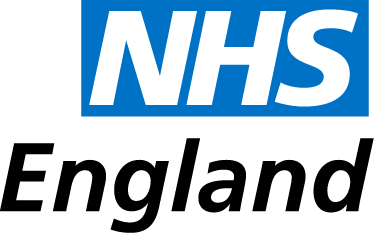 Process for Appraisal and Recommendation of Medical PractitionersVersion number: 1First published: June 2014Publications Gateway Ref No. 01751Prepared by: Anne Younger, Senior Revalidation Manager, NHS England (South)Template Summary“Equality and diversity are at the heart of NHS England’s values. Throughout the development of the policies and processes cited in this document, we have given due regard to the need to eliminate discrimination, harassment and victimisation, to advance equality of opportunity, and to foster good relations between people who share a relevant protected characteristic (as cited in under the Equality Act 2010) and those who do not share it.”DOCUMENTPURPOSECOMPLETED BYUSED BYWHENTEMPLATEProcess for Appraisal and RecommendationSets out the overall process for responsible officers and their teams to prepare for and make consistent revalidation recommendationsn/aROs, appraisers and revalidation team in designated bodyOngoingn/a1Annual Appraisal ChecklistProvides assurance to the responsible officer that the appraisal covers the required content and acts as a checklist for appraisersAppraisersRevalidation teamAfter appraisal2Guidance notes for appraisal and revalidationGives definitions and detail on key elements relevant to appraisaln/aAll medical practitioners, appraisers and revalidation teamsAnnually, or at any time3Four month notice to Medical Practitioner  email/letterCommunicates what the doctor needs to do to ensure a timely revalidation recommendationRevalidation TeamAll medical practitionersFour months prior to revalidation date4Fitness to Practise letter (Clinical Governance/HR)Requests assurance of the fitness to practise of a doctor independently from the appraisal processRevalidation TeamHR/ Clinical Governance of each organisation  where doctor practisesAnnually5Fitness to Practise letter (MD)Requests assurance of the fitness to practise of a doctor in each of their roles independently from the appraisal processRevalidation TeamMedical Director of each organisation  where doctor has a roleAnnually6Revalidation ChecklistSupports a consistent set of checks and assurances for each doctorRevalidation TeamResponsible OfficerDuring notice period prior to revalidation, every 5 years